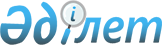 2011-2013 жылдарға арналған Шымкент қаласының бюджеті туралы
					
			Күшін жойған
			
			
		
					Оңтүстік Қазақстан облысы Шымкент қалалық мәслихатының 2010 жылғы 23 желтоқсандағы N 43/369-4с шешімі. Оңтүстік Қазақстан облысы Шымкент қаласының Әділет басқармасында 2010 жылғы 29 желтоқсанда N 14-1-128 тіркелді. Қолданылу мерзімінің аяқталуына байланысты шешімнің күші жойылды - Шымкент қалалық мәслихатының 2012 жылғы 30 қаңтардағы N 1-12 хатымен      Ескерту. Қолданылу мерзімінің аяқталуына байланысты шешімнің күші жойылды - Шымкент қалалық мәслихатының 2012.01.30 N 1-12 хатымен

      Қазақстан Республикасының 2008 жылғы 4 желтоқсандағы Бюджет кодексіне және Қазақстан Республикасының 2001 жылғы 23 қаңтардағы "Қазақстан Республикасындағы жергілікті мемлекеттік басқару және өзін-өзі басқару туралы" Заңына сәйкес қалалық мәслихат ШЕШЕМІЗ:



      1. 2011-2013 жылдарға арналған Шымкент қаласының бюджеті тиісінше 1, 2 және 3 қосымшаларға сәйкес, оның ішінде 2011 жылға мынадай көлемде бекітілсін:

      1) кірістер – 46 879 415 мың теңге, оның ішінде:

      салықтық түсімдер – 20 607 489 мың теңге;

      салықтық емес түсімдер – 107 449 мың теңге;

      негізгі капиталды сатудан түсетін түсімдер – 1 592 745 мың теңге;

      трансферттердің түсімдері – 24 571 732 мың теңге;

      2) шығындар – 51 783 444 мың теңге;

      3) таза бюджеттік кредиттеу – - 11 558 мың теңге, оның ішінде:

      бюджеттік кредиттерді өтеу – 11 558 мың теңге;

      4) қаржы активтерімен операциялар бойынша сальдо – 0;

      5) бюджет профициті – -4 892 471 мың теңге;

      6) бюджет профицитін пайдалану – 4 892 471 мың теңге, оның ішінде:

      қарыздар түсімі – 5 745 967 мың теңге;

      қарыздарды өтеу – 1 567 000 мың теңге;

      бюджет қаражаттарының пайдаланатын қалдықтары – 713 504 мың теңге.

      Ескерту. 1-тармаққа өзгерту енгізілді - Шымкент қалалық мәслихатының 2011.03.05 N 46/393-4c; 2011.03.29 N 47/398-4c; 2011.05.26 N 49/409-4c; 2011.08.09 N 53/434-4c; 2011.10.28 N 57/464-4c; 2011.11.04 N 58/468-4c; 2011.12.09 № 60/474-4с (2011 жылдың 1 қаңтарынан бастап қолданысқа енгізілсін) Шешімдерімен.



      2. 2011 жылға арналған қала бюджетінде облыстық бюджеттен ағымдағы нысаналы трансферттері келесідей мақсаттарға қарастырылғаны ескерілсін:

      білім беру нысандарын күрделі жөндеуден өткізуге – 209 416 мың теңге;

      ВИЧ жұқтырған балалары бар отбасыларға сәбиге қарау бойынша ай сайынғы өтемақы төлеуге – 15 208 мың теңге;

      қаланы абаттандыру шығындарына – 2 045 874 мың теңге;

      уақытша пайдалануға автотұрақтар ұйымдастыруға – 67 734 мың теңге;

      бағдаршам нысандарын сатып алуға және орнатуға – 189 316 мың теңге;

      жануарлардың энзоотиялық аурулары бойынша ветеринариялық іс-шараларды жүргізуге – 2 093 мың теңге;

      қаладағы сәулет және қала құрылысы бойынша егжей-тегжейлі жобаларды әзірлеуге – 109 111 мың теңге;

      қала жолдарын орташа жөндеуге – 3 687 083 мың теңге;

      елдi мекендердегі көшелердi жарықтандыруға – 62 000 мың теңге.

      Ескерту. 2-тармақ жаңа редакцияда - Шымкент қалалық  мәслихатының 2011.03.29 N 47/398-4c  Шешімімен; өзгерту енгізілді - Шымкент қалалық  мәслихатының 2011.05.26 N 49/409-4c; 2011.08.09 N 53/434-4c; 2011.10.28 N 57/464-4c Шешімдерімен.

      2-1. 2011 жылға арналған қала бюджетінде облыстық бюджеттен нысаналы даму трансферттері келесідей мақсаттарға қарастырылғаны ескерілсін:

      білім беру объектілерін салуға және реконструкциялауға – 595  522 мың теңге;

      сумен жабдықтау жүйесін дамытуға – 759 291 мың теңге;

      жылу-энергетикалық жүйені дамытуға – 1 045 879 мың теңге;

      инженерлік - коммуникациялық инфрақұрылымды дамытуға, жайластыруға және (немесе) сатып алуға – 50 000 мың теңге;

      қаланы және елді мекендерді көркейтуді дамытуға – 10 000 мың теңге.

      Ескерту. Шешім 2-1-тармақпен толықтырылды - Шымкент қалалық мәслихатының 2011.03.05 N 46/393-4c Шешімімен; жаңа редакцияда - Шымкент қалалық мәслихатының 2011.03.29 N 47/398-4c Шешімімен; өзгерту енгізілді - Шымкент қалалық мәслихатының 2011.05.26 N 49/409-4c; 2011.08.09 N 53/434-4c; 2011.10.28 N 57/464-4c Шешімдерімен. 

      2-2. 2011 жылға арналған қала бюджетінде республикалық бюджеттен ағымдағы нысаналы трансферттері келесідей мақсаттарға қарастырылғаны ескерілсін:

      негізгі орта және жалпы орта білім беретін мемлекеттік мекемелердегі физика, химия, биология кабинеттерін оқу жабдығымен жарақтандыруға – 12 210 мың теңге;

      үйде оқытылатын мүгедек балаларды жабдықпен, бағдарламалық қамтыммен қамтамасыз етуге – 25 956 мың теңге;

      жетім баланы (жетім балаларды) және ата-аналарының қамқорынсыз қалған баланы (балаларды) күтіп-ұстауға асыраушыларына ай сайынғы ақшалай қаражат төлемдеріне – 107 258 мың теңге;

      арнаулы әлеуметтік қызметтер стандарттарын енгізуге – 7 980 мың теңге;

      «Бизнестің жол картасы - 2020» бағдарламасы шеңберінде жеке кәсіпкерлікті қолдауға – 78 000 мың теңге;

      мектепке дейінгі білім беру ұйымдарында мемлекеттік білім беру тапсырыстарын іске асыруға – 731 458 мың теңге;

      эпизоотияға қарсы іс-шаралар жүргізуге – 15 370 мың теңге;

      мектеп мұғалімдеріне және мектепке дейінгі ұйымдардың тәрбиешілеріне біліктілік санаты үшін қосымша ақы көлемін ұлғайтуға –  260 642 мың теңге;

      жұмыспен қамту 2020 бағдарламасына қатысушыларға мемлекеттік қолдау шараларын көрсетуге – 147 290 мың теңге;

      жұмыспен қамту орталықтарының қызметін қамтамасыз етуге – 37 857 мың теңге.

      Ескерту. Шешім 2-2-тармақпен толықтырылды - Шымкент қалалық мәслихатының 2011.03.05 N 46/393-4c Шешімімен; жаңа редакцияда - Шымкент қалалық мәслихатының 2011.03.29 N 47/398-4c Шешімімен; өзгерту енгізілді - Шымкент қалалық мәслихатының 2011.11.04 N 58/468-4c Шешімімен. 

      2-3. 2011 жылға арналған қала бюджетінде республикалық бюджеттен нысаналы даму трансферттері келесідей мақсаттарға қарастырылғаны ескерілсін:

      білім беру объектілерін салуға және қайта жаңартуға – «3 914 822 мың теңге;

      мемлекеттік коммуналдық тұрғын үй қорының тұрғын үйлерін салуға және сатып алуға – 1 192 353 мың теңге;

      инженерлік - коммуникациялық инфрақұрылымды дамытуға; жайластыруға және (немесе) сатып алуға – 5 262 199 мың теңге;

      сумен жабдықтау жүйесін дамытуға – 1 654 005 мың теңге;

      жұмыспен қамту 2020 бағдарламасы шеңберінде инженерлік коммуникациялық инфрақұрылымды дамытуға – 250 000 мың теңге;

      спорт объектілерін дамытуға – 925 100 мың теңге;

      жылу энергетикалық жүйені дамытуға – 319 941 мың теңге;

      Оңтүстік Қазақстан облысында 2009-2011 жылдарға арналған "Нұрлы көш" бағдарламасының шеңберінде объектілер салуға – 779 744 мың теңге.

      Ескерту. Шешім 2-3-тармақпен толықтырылды - Шымкент қалалық  мәслихатының 2011.03.05 N 46/393-4c Шешімімен; жаңа редакцияда - Шымкент қалалық мәслихатының 2011.03.29 N 47/398-4c Шешімімен; өзгерту енгізілді - Шымкент қалалық  мәслихатының 2011.05.26 N 49/409-4c; 2011.11.04 N 58/468-4c; 2011.12.09 № 60/474-4с Шешімдерімен.

      2-4. 2011 жылға арналған қала бюджетінде республикалық бюджеттен тұрғын үй салуға және (немесе) сатып алуға кредиттер келесідей мақсаттарға қарастырылғаны ескерілсін:

      тұрғын үй құрылыс жинақ жүйесі арқылы тұрғын үй салуға және (немесе) сатып алуға – 1 000 000 мың теңге;

      «Нұрлы көш» бағдарламасы бойынша тұрғын үй салуға және (немесе) сатып алуға – 3 877 967 мың теңге.

      Ескерту. Шешім 2-4-тармақпен толықтырылды - Шымкент қалалық  мәслихатының 2011.03.05 N 46/393-4c Шешімімен; жаңа редакцияда - Шымкент қалалық мәслихатының 2011.03.29 N 47/398-4c Шешімімен; өзгерту енгізілді - Шымкент қалалық  мәслихатының 2011.11.04 N 58/468-4c; 2011.12.09 № 60/474-4с Шешімдерімен.



      3. Қала әкімдігінің 2011 жылға арналған резерві 157 861 мың теңге сомасында бекітілсін.

      Ескерту. 3-тармаққа өзгерту енгізілді - Шымкент қалалық  мәслихатының 2011.03.05 N 46/393-4c; 2011.08.09 N 53/434-4c; 2011.10.28 N 57/464-4c (2011 жылдың 1 қаңтарынан бастап қолданысқа енгізілсін) Шешімдерімен.



      4. Осы шешімнің 2011 жылға қоса беріліп отырған:

      1) 4 қосымшасына сәйкес қала бюджетінде инвестициялық жобаларды іске асыруға бағытталған даму бюджеттік бағдарламалар тізбесі;

      2) 5 қосымшасына сәйкес қала бюджетінің атқарылуы процессінде секвестрлеуге жатпайтын бюджеттік бағдарлама тізбесі бекітілсін.



      5. Осы шешімнің 6 қосымшасына сәйкес 2011-2013 жылдарға қаладағы аудандардың бюджеттік бағдарламалары бекітілсін.



      Осы шешім 2011 жылдың 1 қаңтарынан бастап қолданысқа енгізілсін.      Қалалық мәслихат сессиясының төрағасы      Ғ.Ғаниев      Қалалық мәслихат хатшысы                   Ж.Махашов

Шымкент қалалық мәслихатының

2010 жылғы 23 желтоқсандағы

№ 43/369-4 с шешіміне № 1 қосымша       2011 жылға арналған Шымкент қаласының бюджеті      Ескерту. 1-Қосымша жаңа редакцияда - Шымкент қалалық  мәслихатының 2011.12.09 № 60/474-4с (2011 жылдың 1 қаңтарынан бастап қолданысқа енгізілсін) Шешімімен. 

Шымкент қалалық мәслихатының

2010 жылғы 23 желтоқсандағы

№ 43/369-4 с шешіміне № 2 қосымша       2012 жылға арналған Шымкент қаласының бюджеті      Ескерту. 2-Қосымша жаңа редакцияда - Шымкент қалалық  мәслихатының 2011.10.28 N 57/464-4c (2011 жылдың 1 қаңтарынан бастап қолданысқа енгізілсін) Шешімімен.      

Шымкент қалалық мәслихатының

2010 жылғы 23 желтоқсандағы

№ 43/369-4 с шешіміне № 3 қосымша       2013 жылға арналған Шымкент қаласының бюджеті      Ескерту. 3-Қосымша жаңа редакцияда - Шымкент қалалық  мәслихатының 2011.10.28 N 57/464-4c (2011 жылдың 1 қаңтарынан бастап қолданысқа енгізілсін) Шешімімен.      

Шымкент қалалық мәслихатының

2010 жылғы 23 желтоқсандағы

№ 43/369-4 с шешіміне № 4 қосымша       2011 жылға арналған қала бюджетінде инвестициялық жобаларды іске асыруға бағытталған даму бюджеттік бағдарламалар тізбесі      Ескерту. 4-Қосымша жаңа редакцияда - Шымкент қалалық мәслихатының 2011.12.09 № 60/474-4с (2011 жылдың 1 қаңтарынан бастап қолданысқа енгізілсін) Шешімімен.      

Шымкент қалалық мәслихатының

2010 жылғы 23 желтоқсандағы

№ 43/369-4 с шешіміне № 5 қосымша       2011 жылға қала бюджетінің атқарылуы процессінде секвестрлеуге жатпайтын бюджеттік бағдарлама тізбесі      

Шымкент қалалық мәслихатының

2010 жылғы 23 желтоқсандағы

№ 43/369-4 с шешіміне № 6 қосымша       2011-2013 жылдарға арналған қаладағы аудандардың бюджеттік бағдарламалары      Ескерту. 6-Қосымша жаңа редакцияда - Шымкент қалалық  мәслихатының 2011.10.28 N 57/464-4c (2011 жылдың 1 қаңтарынан бастап қолданысқа енгізілсін) Шешімімен.      
					© 2012. Қазақстан Республикасы Әділет министрлігінің «Қазақстан Республикасының Заңнама және құқықтық ақпарат институты» ШЖҚ РМК
				СанатыСанатыСанатыСанатыСомасы мың теңгеСыныбыСыныбыСыныбыСомасы мың теңгеІшкі сыныбыІшкі сыныбыСомасы мың теңгеАтауыІ. КірістерІ. КірістерІ. КірістерІ. Кірістер46879415Салықтық түсімдер206074891Салықтық түсімдер2060748901Табыс салығы55622702Жеке табыс салығы556227003Әлеуметтiк салық39900221Әлеуметтік салық399002204Меншiкке салынатын салықтар24765421Мүлiкке салынатын салықтар11839963Жер салығы5138534Көлiк құралдарына салынатын салық7786325Бірыңғай жер салығы6105Тауарларға, жұмыстарға және қызметтерге салынатын iшкi салықтар78984662Акциздер73793413Табиғи және басқа да ресурстарды пайдаланғаны үшiн түсетiн түсiмдер1280004Кәсiпкерлiк және кәсiби қызметтi жүргiзгенi үшiн алынатын алымдар3241255Ойын бизнесіне салық6700007Басқа да салықтар151Басқа да салықтар1508Заңдық мәнді іс-әрекеттерді жасағаны және (немесе) оған уәкілеттігі бар мемлекеттік органдар немесе лауазымды адамдар құжаттар бергені үшін алынатын міндетті төлемдер6801741Мемлекеттік баж680174Салықтық емес түсімдер1074492Салықтық емес түсiмдер10744901Мемлекеттік меншіктен түсетін кірістер515161Мемлекеттік кәсіпорындардың таза кірісі бөлігінің түсімдері3893Мемлекет меншігіндегі акциялардың мемлекеттік пакеттеріне девиденттер524Мемлекеттік меншіктегі заңды тұлғаларға қатысу үлесіне кірістер12355Мемлекет меншігіндегі мүлікті жалға беруден түсетін кірістер4984002Мемлекеттік бюджеттен қаржыландырылатын  мемлекеттік мекемелердің тауарларды (жұмыстарды, қызметтерді) өткізуінен түсетін түсімдер251Мемлекеттік бюджеттен қаржыландырылатын  мемлекеттік мекемелердің тауарларды (жұмыстарды, қызметтерді) өткізуінен түсетін түсімдер2504Мемлекеттік бюджеттен қаржыландырылатын, сондай-ақ Қазақстан Республикасы Ұлттық Банкінің бюджетінен (шығыстар сметасынан) ұсталатын және қаржыландырылатын мемлекеттік мекемелер салатын айыппұлдар, өсімпұлдар, санкциялар, өндіріп алулар146601Мұнай секторы ұйымдарынан түсетін түсімдерді қоспағанда, мемлекеттік бюджеттен қаржыландырылатын, сондай-ақ Қазақстан Республикасы Ұлттық Банкінің бюджетінен (шығыстар сметасынан) ұсталатын және қаржыландырылатын мемлекеттік мекемелер салатын айыппұлдар, өсімпұлдар, санкциялар, өндіріп алулар1466006Басқа да салықтық емес түсiмдер412481Басқа да салықтық емес түсiмдер41248Негізгі капиталды сатудан түсетін түсімдер15927453Негізгі капиталды сатудан түсетін түсімдер159274501Мемлекеттік мекемелерге бекітілген мемлекеттік мүлікті сату13438291Мемлекеттік мекемелерге бекітілген  мемлекеттік мүлікті сату134382903Жердi және материалдық емес активтердi сату2489161Жерді сату2009162Материалдық емес активтерді сату 48000Трансферттердің түсімдері245717324Трансферттердің түсімдері2457173202Мемлекеттiк басқарудың жоғары тұрған органдарынан түсетiн трансферттер245717322Облыстық бюджеттен түсетiн трансферттер24571732Функционалдық топФункционалдық топФункционалдық топФункционалдық топФункционалдық топСомасы мың теңгеКіші функцияКіші функцияКіші функцияКіші функцияСомасы мың теңгеБюджеттік бағдарламалардың әкімшісіБюджеттік бағдарламалардың әкімшісіБюджеттік бағдарламалардың әкімшісіСомасы мың теңгеБағдарламаБағдарламаСомасы мың теңгеАтауыАтауыІІ. ШығындарІІ. ШығындарІІ. ШығындарІІ. ШығындарІІ. Шығындар5178344401Жалпы сипаттағы мемлекеттiк қызметтер 1240371011Мемлекеттiк басқарудың жалпы функцияларын орындайтын өкiлдi, атқарушы және басқа органдар299751011112Аудан (облыстық маңызы бар қала) мәслихатының аппараты23791011112001Аудан (облыстық маңызы бар қала) мәслихатының қызметін қамтамасыз ету жөніндегі қызметтер17891003Мемлекеттік органдардың күрделі шығыстары5900011122Аудан (облыстық маңызы бар қала) әкімінің аппараты158332011122001Аудан (облыстық маңызы бар қала) әкімінің қызметін қамтамасыз ету жөніндегі қызметтер125198003Мемлекеттік органдардың күрделі шығыстары33134011123Қаладағы аудан, аудандық маңызы бар қала, кент, ауыл  (село), ауылдық (селолық) округ әкімінің аппараты117628011123001Қаладағы аудан, аудандық маңызы бар қаланың, кент, ауыл (село), ауылдық (селолық) округ әкімінің қызметін қамтамасыз ету жөніндегі қызметтер116359022Мемлекеттік органдардың күрделі шығыстары1269012Қаржылық қызмет16209012459Ауданның (облыстық маңызы бар қаланың) экономика және қаржы бөлімі16209012459003Салық салу мақсатында мүлікті бағалауды жүргізу10000012459011Коммуналдық меншікке түскен мүлікті есепке алу, сақтау, бағалау және сату6209019Жалпы сипаттағы өзге де мемлекеттiк қызметтер924411019459Ауданның (облыстық маңызы бар қаланың) экономика және қаржы бөлімі924411019459001Экономикалық саясатты, қалыптастыру мен дамыту, мемлекеттік жоспарлау  ауданның (облыстық маңызы бар қаланың) бюджеттік атқару және коммуналдық меншігін басқару  саласындағы мемлекеттік саясатты іске асыру жөніндегі қызметтер60324019459015Мемлекеттік органдардың күрделі шығыстары86408702Қорғаныс30583021Әскери мұқтаждар30583021122Аудан (облыстық маңызы бар қала) әкімінің аппараты30583021122005Жалпыға бірдей әскери міндетті атқару шеңберіндегі іс-шаралар3058303Қоғамдық тәртіп, қауіпсіздік, құқықтық, сот, қылмыстық-атқару қызметі376156031Құқық қорғау қызметi376156031458Ауданның (облыстық маңызы бар қаланың) тұрғын үй-коммуналдық шаруашылығы, жолаушылар көлігі және автомобиль жолдары бөлімі376156031458021Елдi мекендерде жол жүрісі қауiпсiздiгін қамтамасыз ету37615604Бiлiм беру18744061041Мектепке дейiнгi тәрбие және оқыту2942803041464Ауданның (облыстық маңызы бар қаланың) білім бөлімі2942803041464009Мектепке дейінгі тәрбие ұйымдарының қызметін қамтамасыз ету2682161021Мектеп мұғалімдеріне және мектепке дейінгі ұйымдардың тәрбиешілеріне біліктілік санаты үшін қосымша ақы көлемін ұлғайту260642042Бастауыш, негізгі орта және жалпы орта білім беру10851708042464Ауданның (облыстық маңызы бар қаланың) білім бөлімі10851708042464003Жалпы білім беру10393208042464006Балаларға  қосымша білім беру  458500044Техникалық және кәсіптік, орта білімнен кейінгі білім беру84807044464Ауданның (облыстық маңызы бар қаланың) білім бөлімі84807044464018Кәсіптік оқытуды ұйымдастыру84807049Бiлiм беру саласындағы өзге де қызметтер4864743049464Ауданның (облыстық маңызы бар қаланың) білім бөлімі279888049464001Жергілікті деңгейде білім беру саласындағы мемлекеттік саясатты іске асыру жөніндегі қызметтер34611049464005Ауданның (облыстық маңызы бар қаланың) мемлекеттік білім беру мекемелер үшін оқулықтар мен оқу-әдiстемелiк кешендерді сатып алу және жеткізу112063015Жетім баланы (жетім балаларды) және ата - аналарының қамқорынсыз қалған баланы (балаларды) күтіп - ұстауға асыраушыларына ай сайынғы ақшалай қаражат төлемдері107258020Үйде оқытылатын мүгедек балаларды жабдықпен, бағдарламалық қамтыммен қамтамасыз ету25956049467Ауданның (облыстық маңызы бар қаланың) құрылыс бөлімі4584855049467037Білім беру объектілерін салу және реконструкциялау458485506Әлеуметтiк көмек және әлеуметтiк қамсыздандыру1166022062Әлеуметтiк көмек917289062123Қаладағы аудан, аудандық маңызы бар қала, кент, ауыл (село), ауылдық (селолық) округ әкімінің аппараты4632062123003Мұқтаж азаматтарға үйінде әлеуметтік көмек көрсету4632062451Ауданның (облыстық маңызы бар қаланың) жұмыспен қамту және әлеуметтік бағдарламалар бөлімі860357062451002Еңбекпен қамту бағдарламасы218190062451005Мемлекеттік атаулы әлеуметтік көмек 51000062451006Тұрғын үй көмегі30000062451007Жергілікті өкілетті органдардың шешімі бойынша мұқтаж азаматтардың жекелеген топтарына әлеуметтік көмек83470062451010Үйден тәрбиеленіп оқытылатын мүгедек балаларды материалдық қамтамасыз ету3290062451013Белгіленген тұрғылықты жері  жоқ тұлғаларды әлеуметтік бейімдеу60969014Мұқтаж азаматтарға үйде әлеуметтiк көмек көрсету4027806245101618 жасқа дейінгі балаларға мемлекеттік жәрдемақылар250289062451017Мүгедектерді оңалту жеке бағдарламасына сәйкес, мұқтаж мүгедектерді міндетті гигиеналық құралдарымен қамтамасыз етуге және ымдау тілі мамандарының, жеке көмекшілердің қызмет көрсету84106023Жұмыспен қамту орталықтарының қызметін қамтамасыз ету38765062464Ауданның (облыстық маңызы бар қаланың) білім бөлімі52300062464008Жергілікті өкілді органдардың шешімі бойынша білім беру ұйымдарының күндізгі оқу нысанында оқитындар  мен тәрбиеленушілерді қоғамдық көлікте (таксиден басқа) жеңілдікпен жол жүру түрінде әлеуметтік қолдау 52300069Әлеуметтiк көмек және әлеуметтiк қамтамасыз ету салаларындағы өзге де қызметтер248733069451Ауданның (облыстық маңызы бар қаланың) жұмыспен қамту және әлеуметтік бағдарламалар бөлімі76331069451001Жергілікті деңгейде халық үшін әлеуметтік бағдарламаларды жұмыспен қамтуды қамтамасыз етуді   іске асыру саласындағы мемлекеттік саясатты іске асыру жөніндегі қызметтер 72131069451011Жәрдемақыларды және басқа да әлеуметтік төлемдерді есептеу, төлеу мен жеткізу бойынша қызметтерге ақы төлеу3600069451021Мемлекеттік органдардың күрделі шығыстары600467Ауданның (облыстық маңызы бар қаланың) құрылыс бөлімі172402021Оңтүстік Қазақстан облысындағы жылыжай шаруашылығын дамыту саласында 2009-2011 жылдарға арналған "Нұрлы көш" бағдарламасының қатысушыларын жұмыспен қамтамасыз етуге кредит бөлу17240207Тұрғын үй-коммуналдық шаруашылық21182819071Тұрғын үй шаруашылығы13669722071458Ауданның (облыстық маңызы бар қаланың) тұрғын үй-коммуналдық шаруашылығы, жолаушылар көлігі және автомобиль жолдары бөлімі344493071458002Мемлекеттiк қажеттiлiктер үшiн жер учаскелерiн алып қою, соның iшiнде сатып алу жолымен алып қою және осыған байланысты жылжымайтын мүлiктi иелiктен айыру205000004Азаматтардың жекелген санаттарын тұрғын үймен қамтамасыз ету84168006Қазақстан Республикасының сейсмоқауіпті өңірлерінде орналасқан тұрғын үйлердің сейсмотұрақтылығын қолдауға бағытталған іс-шаралар 53491031Кондоминиум обектісіне техникалық паспорттар дайындау1834071467Ауданның (облыстық маңызы бар қаланың) құрылыс бөлімі13325229003Мемлекеттік коммуналдық тұрғын үй қорының тұрғын үйін салу және (немесе) сатып алуға 1261189004Инжернерлік-коммуникациялық инфрақұрылымды дамыту, орналастыру және (немесе) сатып алу5652875071467019Тұрғын үй салу 1497501020Тұрғын үй сатып алу 3883920022Жұмыспен қамту 2020 бағдарламасы шеңберінде инженерлік коммуникациялық инфрақұрылымды дамыту250000038Оңтүстік Қазақстан облысында 2009-2011 жылдарға арналған "Нұрлы көш" бағдарламасының шеңберінде объектілер салу779744072Коммуналдық шаруашылық2986868072458Ауданның (облыстық маңызы бар қаланың) тұрғын үй-коммуналдық шаруашылығы, жолаушылар көлігі және автомобиль жолдары бөлімі2986868012Сумен жабдықтау және су бөлу жүйесінің қызмет етуі 4800026Ауданның (облыстық маңызы бар қаланың) коммуналдық меншігіндегі жылу жүйелерін қолдануды ұйымдастыру248910029Сумен жабдықтау жүйесін дамыту2452582072458033Инжернерлік-коммуникациялық инфрақұрылымды дамыту, орналастыру және (немесе) сатып алу280576073Елді-мекендерді көркейту4526229073123Қаладағы аудан, аудандық маңызы бар қала, кент, ауыл (село), ауылдық (селолық) округ әкімінің аппараты194090073123009Елді мекендердің санитариясын қамтамасыз ету194090073458Ауданның (облыстық маңызы бар қаланың) тұрғын үй-коммуналдық шаруашылығы, жолаушылар көлігі және автомобиль жолдары бөлімі4322139073458015Елдi мекендердегі көшелердi жарықтандыру280500073458016Елдi мекендердiң санитариясын қамтамасыз ету653000073458017Жерлеу орындарын күтiп-ұстау және туысы жоқтарды жерлеу19355073458018Елдi мекендердi абаттандыру және көгалдандыру3369284467Ауданның (облыстық маңызы бар қаланың) құрылыс бөлімі10000007Қаланы және елді мекендерді көркейтуді дамыту1000008Мәдениет, спорт, туризм және ақпараттық кеңістiк2387254081Мәдениет саласындағы қызмет105452081455Ауданның (облыстық маңызы бар қаланың) мәдениет және тілдерді дамыту бөлімі105452081455003Мәдени-демалыс жұмысын қолдау28775081455005Зоопарктер мен дендропарктердiң жұмыс iстеуiн қамтамасыз ету76677082Спорт1982155082465Ауданның (облыстық маңызы бар қаланың) Дене шынықтыру және спорт бөлімі1056305082465005Ұлттық және бұқаралық спорт түрлерін дамыту1022824082465006Аудандық (облыстық маңызы бар қалалық) деңгейде спорттық жарыстар өткiзу33481467Ауданның (облыстық маңызы бар қаланың) құрылыс бөлімі925850008Спорт объектілерін дамыту925850083Ақпараттық кеңiстiк202131083455Ауданның (облыстық маңызы бар қаланың) мәдениет және тілдерді дамыту бөлімі135767083455006Аудандық (қалалық) кiтапханалардың жұмыс iстеуi108814083455007Мемлекеттік тілді және Қазақстан халықтарының  басқа да тілдерін дамыту26953083456Ауданның (облыстық маңызы бар қаланың) ішкі саясат бөлімі66364083456002Газеттер мен журналдар арқылы мемлекеттік ақпараттық саясат жүргізу жөніндегі қызметтер53690083456005Телерадио хабарларын тарату арқылы мемлекеттік ақпараттық саясатты жүргізу жөніндегі қызметтер12674089Мәдениет, спорт, туризм және ақпараттық кеңiстiктi ұйымдастыру жөнiндегi өзге де қызметтер97516089455Ауданның (облыстық маңызы бар қаланың) мәдениет және тілдерді дамыту бөлімі11804089455001Жергілікті деңгейде тілдерді және мәдениетті дамыту саласындағы мемлекеттік саясатты іске асыру жөніндегі қызметтер11258010Мемлекеттік органдардың күрделі шығыстары546089456Ауданның (облыстық маңызы бар қаланың) ішкі саясат бөлімі73928089456001Жергілікті деңгейде ақпарат, мемлекеттілікті нығайту және азаматтардың әлеуметтік сенімділігін қалыптастыру саласында мемлекеттік саясатты іске асыру жөніндегі қызметтер52831003Жастар саясаты саласындағы өңірлік бағдарламаларды іске асыру21097089465Ауданның (облыстық маңызы бар қаланың) Дене шынықтыру және спорт бөлімі11784089465001Жергілікті деңгейде  дене шынықтыру және спорт саласындағы мемлекеттік саясатты іске асыру жөніндегі қызметтер1178409Отын-энергетика кешенi және жер қойнауын пайдалану1374320099Отын-энергетика кешені және жер қойнауын пайдалану саласындағы өзге де қызметтер1374320099458Ауданның (облыстық маңызы бар қаланың) тұрғын үй-коммуналдық шаруашылығы, жолаушылар көлігі және автомобиль жолдары бөлімі1374320099458019Жылу-энергетикалық жүйені дамыту137432010Ауыл, су, орман, балық шаруашылығы, ерекше қорғалатын табиғи аумақтар, қоршаған ортаны және жануарлар дүниесін қорғау, жер қатынастары105889101Ауыл шаруашылығы52146101473Ауданның (облыстық маңызы бар қаланың) ветеринария бөлімі52146101473001Жергілікті деңгейде ветеринария саласындағы мемлекеттік саясатты іске асыру жөніндегі қызметтер10225101473003Мемлекеттік органдардың күрделі шығыстары435101473005Мал көмінділерінің (биотермиялық шұңқырлардың) жұмыс істеуін қамтамасыз ету2383101473007Қаңғыбас иттер мен мысықтарды аулауды және жоюды ұйымдастыру19752101473008Алып қойылатын және жойылатын ауру жануарлардың, жануарлардан алынатын өнімдер мен шикізаттың құнын иелеріне өтеу379101473009Жануарлардың энзоотиялық аурулары бойынша ветеринариялық іс-шараларды жүргізу18972106Жер қатынастары38373106463Ауданның (облыстық маңызы бар қаланың) жер қатынастары бөлімі38373106463001Аудан (облыстық маңызы бар қала) аумағында жер қатынастарын реттеу саласындағы мемлекеттік саясатты іске асыру жөніндегі қызметтер30467006Аудандық маңызы бар қалалардың, кенттердiң, ауылдардың (селолардың), ауылдық (селолық) округтердiң шекарасын белгiлеу кезiнде жүргiзiлетiн жерге орналастыру79069Ауыл, су, орман, балық шаруашылығы, ерекше қорғалатын табиғи аумақтар, қоршаған ортаны және жануарлар дүниесін қорғау, жер қатынастары15370473Ауданның (облыстық маңызы бар қаланың) ветеринария бөлімі15370011Эпизоотияға қарсы іс-шаралар жүргізу1537011Өнеркәсіп, сәулет, қала құрылысы және құрылыс қызметі277256112Сәулет, қала құрылысы және құрылыс қызметі277256467Ауданның (облыстық маңызы бар қаланың) құрылыс бөлімі33674001Жергілікті деңгейде құрылыс саласындағы мемлекеттік саясатты іске асыру жөніндегі қызметтер33674112468Ауданның (облыстық маңызы бар қаланың) сәулет және қала құрылысы бөлімі243582112468001Жергілікті деңгейде сәулет және қала құрылысы саласындағы мемлекеттік саясатты іске асыру жөніндегі қызметтер21527003Ауданның қала құрылысы даму аумағын және елді мекендердің бас жоспарлары схемаларын әзірлеу220935004Мемлекеттік органдардың күрделі шығыстары112012Көлiк және коммуникация4420727121Автомобиль көлiгi4420727121458Ауданның (облыстық маңызы бар қаланың) тұрғын үй-коммуналдық шаруашылығы, жолаушылар көлігі және автомобиль жолдары бөлімі4420727121458022Көлік инфрақұрылымын дамыту242594121458023Автомобиль жолдарының жұмыс істеуін қамтамасыз ету417813313Басқалар358662139Басқалар358662451Ауданның (облыстық маңызы бар қаланың) жұмыспен қамту және әлеуметтік бағдарламалар бөлімі78000451022"Бизнестің жол картасы - 2020" бағдарламасы шеңберінде жеке кәсіпкерлікті қолдау78000139454Ауданның (облыстық маңызы бар қаланың) кәсіпкерлік және ауыл шаруашылығы бөлімі17885139454001Жергілікті деңгейде кәсіпкерлік, өнеркәсіп және ауыл шаруашылығы саласындағы мемлекеттік саясатты іске асыру жөніндегі қызметтер17201007Мемлекеттік органдардың күрделі шығыстары684139458Ауданның (облыстық маңызы бар қаланың) тұрғын үй-коммуналдық шаруашылығы, жолаушылар көлігі және автомобиль жолдары бөлімі93916139458001Жергілікті деңгейде тұрғын үй-коммуналдық шаруашылығы, жолаушылар көлігі және автомобиль жолдары саласындағы мемлекеттік саясатты іске асыру жөніндегі қызметтер93916139459Ауданның (облыстық маңызы бар қаланың) экономика және қаржы бөлімі168861008Жергілікті бюджеттік инвестициялық жобалардың және концессиялық жобалардың техникалық-экономикалық негіздемелерін әзірлеу және оған сараптама жүргізу11000139459012Ауданның (облыстық маңызы бар қаланың) жергілікті атқарушы органының резерві 15786114Борышқа қызмет көрсету201Борышқа қызмет көрсету20459Ауданның (облыстық маңызы бар қаланың) экономика және қаржы бөлімі20021Жергілікті атқарушы органдардың облыстық бюджеттен қарыздар бойынша сыйақылар мен өзге де төлемдерді төлеу бойынша борышына қызмет көрсету2015Трансферттер119304151Трансферттер119304459Ауданның (облыстық маңызы бар қаланың) экономика және қаржы бөлімі119304006Нысаналы пайдаланылмаған (толық пайдаланылмаған) трансферттерді қайтару91070016Нысаналы мақсатқа сай пайдаланылмаған нысаналы трансферттерді қайтару23611024Мемлекеттік органдардың функцияларын мемлекеттік басқарудың төмен тұрған деңгейлерінен жоғары деңгейлерге беруге байланысты жоғары тұрған бюджеттерге берілетін ағымдағы нысаналы трансферттер4623ІІІ.Таза бюджеттік кредиттеу-11558IV.Қаржы активтерімен операциялар бойынша сальдо0V. Бюджет тапшылығы (профициті)-4892471VI.Бюджет тапшылығын қаржыландыру (профицитін пайдалану)4892471СанатыСанатыСомасы мың теңгеСыныбыСыныбыАтауы Сомасы мың теңгеІшкі сыныбыІшкі сыныбыСомасы мың теңгеІ. КірістерІ. КірістерІ. КірістерІ. Кірістер29467368Салықтық түсімдер219239811Салықтық түсімдер2192398101Табыс салығы62687892Жеке табыс салығы626878903Әлеуметтiк салық44780201Әлеуметтік салық447802004Меншiкке салынатын салықтар24497381Мүлiкке салынатын салықтар11679963Жер салығы4723654Көлiк құралдарына салынатын салық8092715Бірыңғай жер салығы10605Тауарларға, жұмыстарға және қызметтерге салынатын iшкi салықтар82260322Акциздер77268483Табиғи және басқа да ресурстарды пайдаланғаны үшiн түсетiн түсiмдер1436404Кәсiпкерлiк және кәсiби қызметтi жүргiзгенi үшiн алынатын алымдар2405385Ойын бизнесіне салық11500608Заңдық мәнді іс-әрекеттерді жасағаны және (немесе) оған уәкілеттігі бар мемлекеттік органдар немесе лауазымды адамдар құжаттар бергені үшін алынатын міндетті төлемдер5014021Мемлекеттік баж501402Салықтық емес түсiмдер268512Салықтық емес түсiмдер2685101Мемлекеттік меншіктен түсетін кірістер189891Мемлекеттік кәсіпорындардың таза кірісі бөлігінің түсімдері1744Мемлекеттік меншіктегі заңды тұлғаларға қатысу үлесіне кірістер12005Мемлекет меншігіндегі мүлікті жалға беруден түсетін кірістер1761504Мемлекеттік бюджеттен қаржыландырылатын, сондай-ақ Қазақстан Республикасы Ұлттық Банкінің бюджетінен (шығыстар сметасынан) ұсталатын және қаржыландырылатын мемлекеттік мекемелер салатын айыппұлдар, өсімпұлдар, санкциялар, өндіріп алулар49461Мұнай секторы ұйымдарынан түсетін түсімдерді қоспағанда, мемлекеттік бюджеттен қаржыландырылатын, сондай-ақ Қазақстан Республикасы Ұлттық Банкінің бюджетінен (шығыстар сметасынан) ұсталатын және қаржыландырылатын мемлекеттік мекемелер салатын айыппұлдар, өсімпұлдар, санкциялар, өндіріп алулар494606Басқа да салықтық емес түсiмдер29161Басқа да салықтық емес түсiмдер2916Негізгі капиталды сатудан түсетін түсімдер10351583Негізгі капиталды сатудан түсетін түсімдер103515801Мемлекеттік мекемелерге бекітілген мемлекеттік мүлікті сату7024851Мемлекеттік мекемелерге бекітілген мемлекеттік мүлікті сату70248503Жердi және материалдық емес активтердi сату3326731Жерді сату3000002Материалдық емес активтерді сату 32673Трансферттердің түсімдері64813784Трансферттердің түсімдері648137802Мемлекеттiк басқарудың жоғары тұрған органдарынан түсетiн трансферттер64813782Облыстық бюджеттен түсетiн трансферттер6481378Функционалдық топФункционалдық топФункционалдық топФункционалдық топФункционалдық топСомасы мың теңгеКіші функцияКіші функцияКіші функцияКіші функцияСомасы мың теңгеБюджеттік бағдарламалардың әкімшісіБюджеттік бағдарламалардың әкімшісіБюджеттік бағдарламалардың әкімшісіСомасы мың теңгеБағдарламаБағдарламаСомасы мың теңгеАтауыСомасы мың теңгеІІ. Шығындар3570655601Жалпы сипаттағы мемлекеттiк қызметтер324199011Мемлекеттiк басқарудың жалпы функцияларын орындайтын өкiлдi, атқарушы және басқа органдар259791011112Аудан (облыстық маңызы бар қала) мәслихатының аппараты24579011112001Аудан (облыстық маңызы бар қала) мәслихатының қызметін қамтамасыз ету жөніндегі қызметтер24579011122Аудан (облыстық маңызы бар қала) әкімінің аппараты108078011122001Аудан (облыстық маңызы бар қала) әкімінің қызметін қамтамасыз ету жөніндегі қызметтер108078011123Қаладағы аудан, аудандық маңызы бар қала, кент, ауыл (село), ауылдық (селолық) округ әкімінің аппараты127134011123001Қаладағы аудан, аудандық маңызы бар қаланың, кент, ауыл (село), ауылдық (селолық) округ әкімінің қызметін қамтамасыз ету жөніндегі қызметтер127134012Қаржылық қызмет11000012459Ауданның (облыстық маңызы бар қаланың) экономика және қаржы бөлімі11000012459003Салық салу мақсатында мүлікті бағалауды жүргізу10000012459011Коммуналдық меншікке түскен мүлікті есепке алу, сақтау, бағалау және сату1000019Жалпы сипаттағы өзге де мемлекеттiк қызметтер53408019459Ауданның (облыстық маңызы бар қаланың) экономика және қаржы бөлімі53408019459001Экономикалық саясатты, қалыптастыру мен дамыту, мемлекеттік жоспарлау ауданның (облыстық маңызы бар қаланың) бюджеттік атқару және коммуналдық меншігін басқару саласындағы мемлекеттік саясатты іске асыру жөніндегі қызметтер5340802Қорғаныс35295021Әскери мұқтаждар35295021122Аудан (облыстық маңызы бар қала) әкімінің аппараты35295021122005Жалпыға бірдей әскери міндетті атқару шеңберіндегі іс-шаралар3529503Қоғамдық тәртіп, қауіпсіздік, құқықтық, сот, қылмыстық-атқару қызметі219446031Құқық қорғау қызметi219446031458Ауданның (облыстық маңызы бар қаланың) тұрғын үй-коммуналдық шаруашылығы, жолаушылар көлігі және автомобиль жолдары бөлімі219446031458021Елдi мекендерде жол жүрісі қауiпсiздiгін қамтамасыз ету21944604Бiлiм беру16557186041Мектепке дейiнгi тәрбие және оқыту1905488041464Ауданның (облыстық маңызы бар қаланың) білім бөлімі1905488041464009Мектепке дейінгі тәрбие ұйымдарының қызметін қамтамасыз ету1905488042Бастауыш, негізгі орта және жалпы орта білім беру11617343042464Ауданның (облыстық маңызы бар қаланың) білім бөлімі11617343042464003Жалпы білім беру11163299042464006Балаларға қосымша білім беру 454044044Техникалық және кәсіптік, орта білімнен кейінгі білім беру87504044464Ауданның (облыстық маңызы бар қаланың) білім бөлімі87504044464018Кәсіптік оқытуды ұйымдастыру87504049Бiлiм беру саласындағы өзге де қызметтер2946851049464Ауданның (облыстық маңызы бар қаланың) білім бөлімі150652049464001Жергілікті деңгейде білім беру саласындағы мемлекеттік саясатты іске асыру жөніндегі қызметтер38589049464005Ауданның (облыстық маңызы бар қаланың) мемлекеттік білім беру мекемелер үшін оқулықтар мен оқу-әдiстемелiк кешендерді сатып алу және жеткізу112063049467Ауданның (облыстық маңызы бар қаланың) құрылыс бөлімі2796199049467037Білім беру объектілерін салу және реконструкциялау279619906Әлеуметтiк көмек және әлеуметтiк қамсыздандыру751242062Әлеуметтiк көмек676819062451Ауданның (облыстық маңызы бар қаланың) жұмыспен қамту және әлеуметтік бағдарламалар бөлімі624519062451002Еңбекпен қамту бағдарламасы73962062451005Мемлекеттік атаулы әлеуметтік көмек67849062451006Тұрғын үй көмегі32325062451007Жергілікті өкілетті органдардың шешімі бойынша мұқтаж азаматтардың жекелеген топтарына әлеуметтік көмек60355062451010Үйден тәрбиеленіп оқытылатын мүгедек балаларды материалдық қамтамасыз ету3545062451013Белгіленген тұрғылықты жері жоқ тұлғаларды әлеуметтік бейімдеу49560014Мұқтаж азаматтарға үйде әлеуметтiк көмек көрсету2914506245101618 жасқа дейінгі балаларға мемлекеттік жәрдемақылар214310062451017Мүгедектерді оңалту жеке бағдарламасына сәйкес, мұқтаж мүгедектерді міндетті гигиеналық құралдарымен қамтамасыз етуге және ымдау тілі мамандарының, жеке көмекшілердің қызмет көрсету93468062464Ауданның (облыстық маңызы бар қаланың) білім бөлімі52300062464008Жергілікті өкілді органдардың шешімі бойынша білім беру ұйымдарының күндізгі оқу нысанында оқитындар мен тәрбиеленушілерді қоғамдық көлікте (таксиден басқа) жеңілдікпен жол жүру түрінде әлеуметтік қолдау52300069Әлеуметтiк көмек және әлеуметтiк қамтамасыз ету салаларындағы өзге де қызметтер74423069451Ауданның (облыстық маңызы бар қаланың) жұмыспен қамту және әлеуметтік бағдарламалар бөлімі74423069451001Жергілікті деңгейде халық үшін әлеуметтік бағдарламаларды жұмыспен қамтуды қамтамасыз етуді іске асыру саласындағы мемлекеттік саясатты іске асыру жөніндегі қызметтер70113069451011Жәрдемақыларды және басқа да әлеуметтік төлемдерді есептеу, төлеу мен жеткізу бойынша қызметтерге ақы төлеу431007Тұрғын үй-коммуналдық шаруашылық15040744071Тұрғын үй шаруашылығы10944105071458Ауданның (облыстық маңызы бар қаланың) тұрғын үй-коммуналдық шаруашылығы, жолаушылар көлігі және автомобиль жолдары бөлімі269375071458002Мемлекеттiк қажеттiлiктер үшiн жер учаскелерiн алып қою, соның iшiнде сатып алу жолымен алып қою және осыған байланысты жылжымайтын мүлiктi иелiктен айыру269375071467Ауданның (облыстық маңызы бар қаланың) құрылыс бөлімі10674730003Мемлекеттік коммуналдық тұрғын үй қорының тұрғын құрылысы және (немесе) сатып алу126331004Инженерлік - коммуникациялық инфрақұрылымды дамыту, орналастыру және (немесе) сатып алу3508711071467019Тұрғын үй салу 101500020Тұрғын үй сатып алу6938188072Коммуналдық шаруашылық2535424072458Ауданның (облыстық маңызы бар қаланың) тұрғын үй-коммуналдық шаруашылығы, жолаушылар көлігі және автомобиль жолдары бөлімі2535424029Сумен жабдықтау жүйесін дамыту1181924072458033Инженерлік- коммуникациялық инфрақұрылымды дамыту, орналастыру және (немесе) сатып алу1353500073Елді-мекендерді көркейту1561215073123Қаладағы аудан, аудандық маңызы бар қала, кент, ауыл (село), ауылдық (селолық) округ әкімінің аппараты123100073123009Елді мекендердің санитариясын қамтамасыз ету123100073458Ауданның (облыстық маңызы бар қаланың) тұрғын үй-коммуналдық шаруашылығы, жолаушылар көлігі және автомобиль жолдары бөлімі1438115073458015Елдi мекендердегі көшелердi жарықтандыру204725073458016Елдi мекендердiң санитариясын қамтамасыз ету461170073458017Жерлеу орындарын күтiп-ұстау және туысы жоқтарды жерлеу20855073458018Елдi мекендердi абаттандыру және көгалдандыру75136508Мәдениет, спорт, туризм және ақпараттық кеңістiк1388570081Мәдениет саласындағы қызмет97546081455Ауданның (облыстық маңызы бар қаланың) мәдениет және тілдерді дамыту бөлімі97546081455003Мәдени-демалыс жұмысын қолдау21176081455005Зоопарктер мен дендропарктердiң жұмыс iстеуiн қамтамасыз ету76370082Спорт1103184082465Ауданның (облыстық маңызы бар қаланың) Дене шынықтыру және спорт бөлімі1090184082465005Ұлттық және бұқаралық спорт түрлерін дамыту1033870082465006Аудандық (облыстық маңызы бар қалалық) деңгейде спорттық жарыстар өткiзу56314467Ауданның (облыстық маңызы бар қаланың) құрылыс бөлімі13000008Спорт объектілерін дамыту13000083Ақпараттық кеңiстiк151026083455Ауданның (облыстық маңызы бар қаланың) мәдениет және тілдерді дамыту бөлімі126326083455006Аудандық (қалалық) кiтапханалардың жұмыс iстеуi99256083455007Мемлекеттік тілді және Қазақстан халықтарының басқа да тілдерін дамыту27070083456Ауданның (облыстық маңызы бар қаланың) ішкі саясат бөлімі24700083456002Газеттер мен журналдар арқылы мемлекеттік ақпараттық саясат жүргізу жөніндегі қызметтер18300083456005Телерадио хабарларын тарату арқылы мемлекеттік ақпараттық саясатты жүргізу жөніндегі қызметтер6400089Мәдениет, спорт, туризм және ақпараттық кеңiстiктi ұйымдастыру жөнiндегi өзге де қызметтер36814089455Ауданның (облыстық маңызы бар қаланың) мәдениет және тілдерді дамыту бөлімі11631089455001Жергілікті деңгейде тілдерді және мәдениетті дамыту саласындағы мемлекеттік саясатты іске асыру жөніндегі қызметтер11631089456Ауданның (облыстық маңызы бар қаланың) ішкі саясат бөлімі13309089456001Жергілікті деңгейде ақпарат, мемлекеттілікті нығайту және азаматтардың әлеуметтік сенімділігін қалыптастыру саласында мемлекеттік саясатты іске асыру жөніндегі қызметтер13309089465Ауданның (облыстық маңызы бар қаланың) Дене шынықтыру және спорт бөлімі11874089465001Жергілікті деңгейде дене шынықтыру және спорт саласындағы мемлекеттік саясатты іске асыру жөніндегі қызметтер1187409Отын-энергетика кешенi және жер қойнауын пайдалану813299099Отын-энергетика кешені және жер қойнауын пайдалану саласындағы өзге де қызметтер813299099458Ауданның (облыстық маңызы бар қаланың) тұрғын үй-коммуналдық шаруашылығы, жолаушылар көлігі және автомобиль жолдары бөлімі813299099458019Жылу-энергетикалық жүйені дамыту81329910Ауыл, су, орман, балық шаруашылығы, ерекше қорғалатын табиғи аумақтар, қоршаған ортаны және жануарлар дүниесін қорғау, жер қатынастары62176101Ауыл шаруашылығы33313101473Ауданның (облыстық маңызы бар қаланың) ветеринария бөлімі33313101473001Жергілікті деңгейде ветеринария саласындағы мемлекеттік саясатты іске асыру жөніндегі қызметтер10636101473005Мал көмінділерінің (биотермиялық шұңқырлардың) жұмыс істеуін қамтамасыз ету6465101473006Ауру жануарларды санитарлық союды ұйымдастыру1077101473007Қаңғыбас иттер мен мысықтарды аулауды және жоюды ұйымдастыру10775101473008Алып қойылатын және жойылатын ауру жануарлардың, жануарлардан алынатын өнімдер мен шикізаттың құнын иелеріне өтеу530101473009Жануарлардың энзоотиялық аурулары бойынша ветеринариялық іс-шараларды жүргізу3830106Жер қатынастары28863106463Ауданның (облыстық маңызы бар қаланың) жер қатынастары бөлімі28863106463001Аудан (облыстық маңызы бар қала) аумағында жер қатынастарын реттеу саласындағы мемлекеттік саясатты іске асыру жөніндегі қызметтер2886311Өнеркәсіп, сәулет, қала құрылысы және құрылыс қызметі52172112Сәулет, қала құрылысы және құрылыс қызметі52172467Ауданның (облыстық маңызы бар қаланың) құрылыс бөлімі26821001Жергілікті деңгейде құрылыс саласындағы мемлекеттік саясатты іске асыру жөніндегі қызметтер26821112468Ауданның (облыстық маңызы бар қаланың) сәулет және қала құрылысы бөлімі25351112468001Жергілікті деңгейде сәулет және қала құрылысы саласындағы мемлекеттік саясатты іске асыру жөніндегі қызметтер2535112Көлiк және коммуникация300000121Автомобиль көлiгi300000121458Ауданның (облыстық маңызы бар қаланың) тұрғын үй-коммуналдық шаруашылығы, жолаушылар көлігі және автомобиль жолдары бөлімі300000121458022Көлік инфрақұрылымын дамыту200000121458023Автомобиль жолдарының жұмыс істеуін қамтамасыз ету10000013Басқалар162227139Басқалар162227139454Ауданның (облыстық маңызы бар қаланың) кәсіпкерлік және ауыл шаруашылығы бөлімі18202139454001Жергілікті деңгейде кәсіпкерлік, өнеркәсіп және ауыл шаруашылығы саласындағы мемлекеттік саясатты іске асыру жөніндегі қызметтер18202139458Ауданның (облыстық маңызы бар қаланың) тұрғын үй-коммуналдық шаруашылығы, жолаушылар көлігі және автомобиль жолдары бөлімі52750139458001Жергілікті деңгейде тұрғын үй-коммуналдық шаруашылығы, жолаушылар көлігі және автомобиль жолдары саласындағы мемлекеттік саясатты іске асыру жөніндегі қызметтер52750139459Ауданның (облыстық маңызы бар қаланың) экономика және қаржы бөлімі91275139459012Ауданның (облыстық маңызы бар қаланың) жергілікті атқарушы органының резерві 91275ІІІ. Таза бюджеттік кредиттеу0IV. Қаржы активтерімен операциялар бойынша сальдо0V. Бюджет тапшылығы (профициті)-6239188VI. Бюджет тапшылығын қаржыландыру (профицитін пайдалану)6239188СанатыСанатыСанатыСомасы мың теңгеСыныбыСыныбыАтауы Сомасы мың теңгеІшкі сыныбыІшкі сыныбыСомасы мың теңгеІ. КірістерІ. КірістерІ. КірістерІ. Кірістер24378148Салықтық түсімдер224848191Салықтық түсімдер2248481901Табыс салығы63547152Жеке табыс салығы635471503Әлеуметтiк салық45011291Әлеуметтік салық450112904Меншiкке салынатын салықтар26230081Мүлiкке салынатын салықтар12517283Жер салығы4998394Көлiк құралдарына салынатын салық8713295Бірыңғай жер салығы11205Тауарларға, жұмыстарға және қызметтерге салынатын iшкi салықтар84646542Акциздер79283143Табиғи және басқа да ресурстарды пайдаланғаны үшiн түсетiн түсiмдер1541304Кәсiпкерлiк және кәсiби қызметтi жүргiзгенi үшiн алынатын алымдар2585785Ойын бизнесіне салық12363208Заңдық мәнді іс-әрекеттерді жасағаны және (немесе) оған уәкілеттігі бар мемлекеттік органдар немесе лауазымды адамдар құжаттар бергені үшін алынатын міндетті төлемдер5413131Мемлекеттік баж541313Салықтық емес түсiмдер283242Салықтық емес түсiмдер2832401Мемлекеттік меншіктен түсетін кірістер201421Мемлекеттік кәсіпорындардың таза кірісі бөлігінің түсімдері1874Мемлекеттік меншіктегі заңды тұлғаларға қатысу үлесіне кірістер12905Мемлекет меншігіндегі мүлікті жалға беруден түсетін кірістер1866504Мемлекеттік бюджеттен қаржыландырылатын, сондай-ақ Қазақстан Республикасы Ұлттық Банкінің бюджетінен (шығыстар сметасынан) ұсталатын және қаржыландырылатын мемлекеттік мекемелер салатын айыппұлдар, өсімпұлдар, санкциялар, өндіріп алулар52401Мұнай секторы ұйымдарынан түсетін түсімдерді қоспағанда, мемлекеттік бюджеттен қаржыландырылатын, сондай-ақ Қазақстан Республикасы Ұлттық Банкінің бюджетінен (шығыстар сметасынан) ұсталатын және қаржыландырылатын мемлекеттік мекемелер салатын айыппұлдар, өсімпұлдар, санкциялар, өндіріп алулар524006Басқа да салықтық емес түсiмдер29421Басқа да салықтық емес түсiмдер2942Негізгі капиталды сатудан түсетін түсімдер10561193Негізгі капиталды сатудан түсетін түсімдер105611901Мемлекеттік мекемелерге бекітілген мемлекеттік мүлікті сату7014851Мемлекеттік мекемелерге бекітілген мемлекеттік мүлікті сату70148503Жердi және материалдық емес активтердi сату3546341Жерді сату3200002Материалдық емес активтерді сату 34634Трансферттердің түсімдері8088864Трансферттердің түсімдері80888602Мемлекеттiк басқарудың жоғары тұрған органдарынан түсетiн трансферттер8088862Облыстық бюджеттен түсетiн трансферттер808886Функционалдық топФункционалдық топФункционалдық топФункционалдық топФункционалдық топСомасы мың теңгеКіші функцияКіші функцияКіші функцияКіші функцияСомасы мың теңгеБюджеттік бағдарламалардың әкімшісіБюджеттік бағдарламалардың әкімшісіБюджеттік бағдарламалардың әкімшісіСомасы мың теңгеБағдарламаБағдарламаСомасы мың теңгеАтауыСомасы мың теңгеІІ. Шығындар2368014801Жалпы сипаттағы мемлекеттiк қызметтер330067011Мемлекеттiк басқарудың жалпы функцияларын орындайтын өкiлдi, атқарушы және басқа органдар265358011112Аудан (облыстық маңызы бар қала) мәслихатының аппараты24808011112001Аудан (облыстық маңызы бар қала) мәслихатының қызметін қамтамасыз ету жөніндегі қызметтер24808011122Аудан (облыстық маңызы бар қала) әкімінің аппараты111287011122001Аудан (облыстық маңызы бар қала) әкімінің қызметін қамтамасыз ету жөніндегі қызметтер111287011123Қаладағы аудан, аудандық маңызы бар қала, кент, ауыл (село), ауылдық (селолық) округ әкімінің аппараты129263011123001Қаладағы аудан, аудандық маңызы бар қаланың, кент, ауыл (село), ауылдық (селолық) округ әкімінің қызметін қамтамасыз ету жөніндегі қызметтер129263012Қаржылық қызмет11000012459Ауданның (облыстық маңызы бар қаланың) экономика және қаржы бөлімі11000012459003Салық салу мақсатында мүлікті бағалауды жүргізу10000012459011Коммуналдық меншікке түскен мүлікті есепке алу, сақтау, бағалау және сату1000019Жалпы сипаттағы өзге де мемлекеттiк қызметтер53709019459Ауданның (облыстық маңызы бар қаланың) экономика және қаржы бөлімі53709019459001Экономикалық саясатты, қалыптастыру мен дамыту, мемлекеттік жоспарлау ауданның (облыстық маңызы бар қаланың) бюджеттік атқару және коммуналдық меншігін басқару саласындағы мемлекеттік саясатты іске асыру жөніндегі қызметтер5370902Қорғаныс35684021Әскери мұқтаждар35684021122Аудан (облыстық маңызы бар қала) әкімінің аппараты35684021122005Жалпыға бірдей әскери міндетті атқару шеңберіндегі іс-шаралар3568403Қоғамдық тәртіп, қауіпсіздік, құқықтық, сот, қылмыстық-атқару қызметі236453031Құқық қорғау қызметi236453031458Ауданның (облыстық маңызы бар қаланың) тұрғын үй-коммуналдық шаруашылығы, жолаушылар көлігі және автомобиль жолдары бөлімі236453031458021Елдi мекендерде жол жүрісі қауiпсiздiгін қамтамасыз ету23645304Бiлiм беру15306579041Мектепке дейiнгi тәрбие және оқыту1917877041464Ауданның (облыстық маңызы бар қаланың) білім бөлімі1917877041464009Мектепке дейінгі тәрбие ұйымдарының қызметін қамтамасыз ету1917877042Бастауыш, негізгі орта және жалпы орта білім беру11648466042464Ауданның (облыстық маңызы бар қаланың) білім бөлімі11648466042464003Жалпы білім беру11193833042464006Балаларға қосымша білім беру 454633044Техникалық және кәсіптік, орта білімнен кейінгі білім беру88128044464Ауданның (облыстық маңызы бар қаланың) білім бөлімі88128044464018Кәсіптік оқытуды ұйымдастыру88128049Бiлiм беру саласындағы өзге де қызметтер1652108049464Ауданның (облыстық маңызы бар қаланың) білім бөлімі151508049464001Жергілікті деңгейде білім беру саласындағы мемлекеттік саясатты іске асыру жөніндегі қызметтер39445049464005Ауданның (облыстық маңызы бар қаланың) мемлекеттік білім беру мекемелер үшін оқулықтар мен оқу-әдiстемелiк кешендерді сатып алу және жеткізу112063049467Ауданның (облыстық маңызы бар қаланың) құрылыс бөлімі1500600049467037Білім беру объектілерін салу және реконструкциялау150060006Әлеуметтiк көмек және әлеуметтiк қамсыздандыру795399062Әлеуметтiк көмек719758062451Ауданның (облыстық маңызы бар қаланың) жұмыспен қамту және әлеуметтік бағдарламалар бөлімі667458062451002Еңбекпен қамту бағдарламасы79721062451005Мемлекеттік атаулы әлеуметтік көмек73107062451006Тұрғын үй көмегі34830062451007Жергілікті өкілетті органдардың шешімі бойынша мұқтаж азаматтардың жекелеген топтарына әлеуметтік көмек65032062451010Үйден тәрбиеленіп оқытылатын мүгедек балаларды материалдық қамтамасыз ету3820062451013Белгіленген тұрғылықты жері жоқ тұлғаларды әлеуметтік бейімдеу51151014Мұқтаж азаматтарға үйде әлеуметтiк көмек көрсету2977306245101618 жасқа дейінгі балаларға мемлекеттік жәрдемақылар229312062451017Мүгедектерді оңалту жеке бағдарламасына сәйкес, мұқтаж мүгедектерді міндетті гигиеналық құралдарымен қамтамасыз етуге және ымдау тілі мамандарының, жеке көмекшілердің қызмет көрсету100712062464Ауданның (облыстық маңызы бар қаланың) білім бөлімі52300062464008Жергілікті өкілді органдардың шешімі бойынша білім беру ұйымдарының күндізгі оқу нысанында оқитындар мен тәрбиеленушілерді қоғамдық көлікте (таксиден басқа) жеңілдікпен жол жүру түрінде әлеуметтік қолдау52300069Әлеуметтiк көмек және әлеуметтiк қамтамасыз ету салаларындағы өзге де қызметтер75641069451Ауданның (облыстық маңызы бар қаланың) жұмыспен қамту және әлеуметтік бағдарламалар бөлімі75641069451001Жергілікті деңгейде халық үшін әлеуметтік бағдарламаларды жұмыспен қамтуды қамтамасыз етуді іске асыру саласындағы мемлекеттік саясатты іске асыру жөніндегі қызметтер70997069451011Жәрдемақыларды және басқа да әлеуметтік төлемдерді есептеу, төлеу мен жеткізу бойынша қызметтерге ақы төлеу464407Тұрғын үй-коммуналдық шаруашылық4297807071Тұрғын үй шаруашылығы416581071458Ауданның (облыстық маңызы бар қаланың) тұрғын үй-коммуналдық шаруашылығы, жолаушылар көлігі және автомобиль жолдары бөлімі290250071458002Мемлекеттiк қажеттiлiктер үшiн жер учаскелерiн алып қою, соның iшiнде сатып алу жолымен алып қою және осыған байланысты жылжымайтын мүлiктi иелiктен айыру290250071467Ауданның (облыстық маңызы бар қаланың) құрылыс бөлімі126331003Мемлекеттік коммуналдық тұрғын үй қорының тұрғын құрылысы және (немесе) сатып алу126331072Коммуналдық шаруашылық2522510072458Ауданның (облыстық маңызы бар қаланың) тұрғын үй-коммуналдық шаруашылығы, жолаушылар көлігі және автомобиль жолдары бөлімі2522510029Сумен жабдықтау жүйесін дамыту522687072458033Инженерлік- коммуникациялық инфрақұрылымды дамыту, орналастыру және (немесе) сатып алу1999823073Елді-мекендерді көркейту1358716073123Қаладағы аудан, аудандық маңызы бар қала, кент, ауыл (село), ауылдық (селолық) округ әкімінің аппараты132600073123009Елді мекендердің санитариясын қамтамасыз ету132600073458Ауданның (облыстық маңызы бар қаланың) тұрғын үй-коммуналдық шаруашылығы, жолаушылар көлігі және автомобиль жолдары бөлімі1226116073458015Елдi мекендердегі көшелердi жарықтандыру220591073458016Елдi мекендердiң санитариясын қамтамасыз ету496710073458017Жерлеу орындарын күтiп-ұстау және туысы жоқтарды жерлеу22470073458018Елдi мекендердi абаттандыру және көгалдандыру48634508Мәдениет, спорт, туризм және ақпараттық кеңістiк1545579081Мәдениет саласындағы қызмет205105081455Ауданның (облыстық маңызы бар қаланың) мәдениет және тілдерді дамыту бөлімі105105081455003Мәдени-демалыс жұмысын қолдау22817081455005Зоопарктер мен дендропарктердiң жұмыс iстеуiн қамтамасыз ету82288467Ауданның (облыстық маңызы бар қаланың) құрылыс бөлімі100000011Мәдениет объектілерін дамыту100000082Спорт1149425082465Ауданның (облыстық маңызы бар қаланың) Дене шынықтыру және спорт бөлімі1099425082465005Ұлттық және бұқаралық спорт түрлерін дамыту1041067082465006Аудандық (облыстық маңызы бар қалалық) деңгейде спорттық жарыстар өткiзу58358467Ауданның (облыстық маңызы бар қаланың) құрылыс бөлімі50000008Спорт объектілерін дамыту50000083Ақпараттық кеңiстiк153374083455Ауданның (облыстық маңызы бар қаланың) мәдениет және тілдерді дамыту бөлімі126874083455006Аудандық (қалалық) кiтапханалардың жұмыс iстеуi100001083455007Мемлекеттік тілді және Қазақстан халықтарының басқа да тілдерін дамыту26873083456Ауданның (облыстық маңызы бар қаланың) ішкі саясат бөлімі26500083456002Газеттер мен журналдар арқылы мемлекеттік ақпараттық саясат жүргізу жөніндегі қызметтер19700083456005Телерадио хабарларын тарату арқылы мемлекеттік ақпараттық саясатты жүргізу жөніндегі қызметтер6800089Мәдениет, спорт, туризм және ақпараттық кеңiстiктi ұйымдастыру жөнiндегi өзге де қызметтер37675089455Ауданның (облыстық маңызы бар қаланың) мәдениет және тілдерді дамыту бөлімі11987089455001Жергілікті деңгейде тілдерді және мәдениетті дамыту саласындағы мемлекеттік саясатты іске асыру жөніндегі қызметтер11987089456Ауданның (облыстық маңызы бар қаланың) ішкі саясат бөлімі13545089456001Жергілікті деңгейде ақпарат, мемлекеттілікті нығайту және азаматтардың әлеуметтік сенімділігін қалыптастыру саласында мемлекеттік саясатты іске асыру жөніндегі қызметтер13545089465Ауданның (облыстық маңызы бар қаланың) Дене шынықтыру және спорт бөлімі12143089465001Жергілікті деңгейде дене шынықтыру және спорт саласындағы мемлекеттік саясатты іске асыру жөніндегі қызметтер1214309Отын-энергетика кешенi және жер қойнауын пайдалану287732099Отын-энергетика кешені және жер қойнауын пайдалану саласындағы өзге де қызметтер287732099458Ауданның (облыстық маңызы бар қаланың) тұрғын үй-коммуналдық шаруашылығы, жолаушылар көлігі және автомобиль жолдары бөлімі287732099458019Жылу-энергетикалық жүйені дамыту28773210Ауыл, су, орман, балық шаруашылығы, ерекше қорғалатын табиғи аумақтар, қоршаған ортаны және жануарлар дүниесін қорғау, жер қатынастары65215101Ауыл шаруашылығы35323101473Ауданның (облыстық маңызы бар қаланың) ветеринария бөлімі35323101473001Жергілікті деңгейде ветеринария саласындағы мемлекеттік саясатты іске асыру жөніндегі қызметтер11078101473005Мал көмінділерінің (биотермиялық шұңқырлардың) жұмыс істеуін қамтамасыз ету6966101473006Ауру жануарларды санитарлық союды ұйымдастыру1160101473007Қаңғыбас иттер мен мысықтарды аулауды және жоюды ұйымдастыру11610101473008Алып қойылатын және жойылатын ауру жануарлардың, жануарлардан алынатын өнімдер мен шикізаттың құнын иелеріне өтеу580101473009Жануарлардың энзоотиялық аурулары бойынша ветеринариялық іс-шараларды жүргізу3929106Жер қатынастары29892106463Ауданның (облыстық маңызы бар қаланың) жер қатынастары бөлімі29892106463001Аудан (облыстық маңызы бар қала) аумағында жер қатынастарын реттеу саласындағы мемлекеттік саясатты іске асыру жөніндегі қызметтер2989211Өнеркәсіп, сәулет, қала құрылысы және құрылыс қызметі53449112Сәулет, қала құрылысы және құрылыс қызметі53449467Ауданның (облыстық маңызы бар қаланың) құрылыс бөлімі27363001Жергілікті деңгейде құрылыс саласындағы мемлекеттік саясатты іске асыру жөніндегі қызметтер27363112468Ауданның (облыстық маңызы бар қаланың) сәулет және қала құрылысы бөлімі26086112468001Жергілікті деңгейде сәулет және қала құрылысы саласындағы мемлекеттік саясатты іске асыру жөніндегі қызметтер2608612Көлiк және коммуникация494100121Автомобиль көлiгi494100121458Ауданның (облыстық маңызы бар қаланың) тұрғын үй-коммуналдық шаруашылығы, жолаушылар көлігі және автомобиль жолдары бөлімі494100121458022Көлік инфрақұрылымын дамыту94100121458023Автомобиль жолдарының жұмыс істеуін қамтамасыз ету40000013Басқалар232084139Басқалар232084139454Ауданның (облыстық маңызы бар қаланың) кәсіпкерлік және ауыл шаруашылығы бөлімі18524139454001Жергілікті деңгейде кәсіпкерлік, өнеркәсіп және ауыл шаруашылығы саласындағы мемлекеттік саясатты іске асыру жөніндегі қызметтер18524139458Ауданның (облыстық маңызы бар қаланың) тұрғын үй-коммуналдық шаруашылығы, жолаушылар көлігі және автомобиль жолдары бөлімі53379139458001Жергілікті деңгейде тұрғын үй-коммуналдық шаруашылығы, жолаушылар көлігі және автомобиль жолдары саласындағы мемлекеттік саясатты іске асыру жөніндегі қызметтер53379139459Ауданның (облыстық маңызы бар қаланың) экономика және қаржы бөлімі160181139459012Ауданның (облыстық маңызы бар қаланың) жергілікті атқарушы органының резерві 160181ІІІ. Таза бюджеттік кредиттеу0IV. Қаржы активтерімен операциялар бойынша сальдо0V. Бюджет тапшылығы (профициті)698000VI. Бюджет тапшылығын қаржыландыру (профицитін пайдалану)-698000Функционалдық топФункционалдық топФункционалдық топФункционалдық топФункционалдық топКіші функцияКіші функцияКіші функцияКіші функцияАтауыАтауыАтауыБюджеттік бағдарламалардың әкімшісіБюджеттік бағдарламалардың әкімшісіБюджеттік бағдарламалардың әкімшісіБағдарламаБағдарлама04Бiлiм беру049Бiлiм беру саласындағы өзге де қызметтер049467Ауданның (облыстық маңызы бар қаланың) құрылыс бөлімі049467037Білім беру объектілерін салу және реконструкциялау07Тұрғын үй-коммуналдық шаруашылық071Тұрғын үй шаруашылығы071467Ауданның (облыстық маңызы бар қаланың) құрылыс бөлімі003Мемлекеттік коммуналдық тұрғын үй қорының тұрғын үйлерін салуға және сатып алуға 004Инженерлік-коммуникациялық инфрақұрылымды дамыту, орналастыру және (немесе) сатып алу071467019Тұрғын үй салу 022Жұмыспен қамту 2020 бағдарламасы шеңберінде инженерлік коммуникациялық инфрақұрылымды дамыту038Оңтүстік Қазақстан облысында 2009-2011 жылдарға арналған "Нұрлы көш" бағдарламасының шеңберінде объектілер салу072Коммуналдық шаруашылық072458Ауданның (облыстық маңызы бар қаланың) тұрғын үй-коммуналдық шаруашылығы, жолаушылар көлігі және автомобиль жолдары бөлімі029Сумен жабдықтау жүйесін дамыту072458033Инжернерлік- коммуникациялық инфрақурылында дамыту, орналастыру және (немесе) сатып алу3Елді-мекендерді көркейту467Ауданның (облыстық маңызы бар қаланың) құрылыс бөлімі007Қаланы және елді мекендерді көркейтуді дамыту08Мәдениет, спорт, туризм және ақпараттық кеңістiк082Спорт467Ауданның (облыстық маңызы бар қаланың) құрылыс бөлімі008Спорт объектілерін дамыту09Отын-энергетика кешенi және жер қойнауын пайдалану099Отын-энергетика кешені және жер қойнауын пайдалану саласындағы өзге де қызметтер099458Ауданның (облыстық маңызы бар қаланың) тұрғын үй-коммуналдық шаруашылығы, жолаушылар көлігі және автомобиль жолдары бөлімі099458019Жылу-энергетикалық жүйені дамыту12Көлiк және коммуникация121Автомобиль көлiгi121458Ауданның (облыстық маңызы бар қаланың) тұрғын үй-коммуналдық шаруашылығы, жолаушылар көлігі және автомобиль жолдары бөлімі121458022Көлік инфрақұрылымын дамытуФункционалдық топФункционалдық топФункционалдық топФункционалдық топФункционалдық топКіші функцияКіші функцияКіші функцияКіші функцияБюджеттік бағдарламалардың әкімшісіБюджеттік бағдарламалардың әкімшісіБюджеттік бағдарламалардың әкімшісіБағдарламаБағдарламаАтауы
04
Бiлiм беру042
Бастауыш, негізгі орта және жалпы орта білім беру042464
Ауданның (облыстық маңызы бар қаланың) білім бөлімі042464003Жалпы білім беруФункционалдық топФункционалдық топФункционалдық топФункционалдық топФункционалдық топоның ішінде жылдар бойынша (мың теңге)оның ішінде жылдар бойынша (мың теңге)оның ішінде жылдар бойынша (мың теңге)Кіші функцияКіші функцияКіші функцияКіші функция2011 жыл2012 жыл2013 жылБюджеттік бағдарламалардың әкімшісіБюджеттік бағдарламалардың әкімшісіБюджеттік бағдарламалардың әкімшісі2011 жыл2012 жыл2013 жылБағдарламаБағдарлама2011 жыл2012 жыл2013 жылАтауы2011 жыл2012 жыл2013 жылІІ. Шығыстар31635025023426186301Жалпы сипаттағы мемлекеттiк қызметтер117628127134129263011Мемлекеттiк басқарудың жалпы функцияларын орындайтын өкiлдi, атқарушы және басқа органдар117628127134129263011123Қаладағы аудан, аудандық маңызы бар қала, кент, ауыл (село), ауылдық (селолық) округ әкімінің аппараты117628127134129263011123001Қаладағы аудан, аудандық маңызы бар қаланың, кент, ауыл (село), ауылдық (селолық) округ әкімінің қызметін қамтамасыз ету жөніндегі қызметтер116359127134129263оның ішінде аудандар бойынша:Абай ауданы370084038041402Әл-Фараби ауданы345383769437988Еңбекші ауданы448134906049873022Мемлекеттік органдардың күрделі шығыстары126900оның ішінде аудандар бойынша:Абай ауданы414Әл-Фараби ауданы420Еңбекші ауданы43506Әлеуметтiк көмек және әлеуметтiк қамсыздандыру463200062Әлеуметтiк көмек463200062123Қаладағы аудан, аудандық маңызы бар қала, кент, ауыл (село), ауылдық (селолық) округ әкімінің аппараты463200062123003Мұқтаж азаматтарға үйінде әлеуметтік көмек көрсету463200оның ішінде аудандар бойынша:Абай ауданы1507Әл-Фараби ауданы1514Еңбекші ауданы161107Тұрғын үй-коммуналдық шаруашылық194090123100132600073Елді-мекендерді көркейту194090123100132600073123Қаладағы аудан, аудандық маңызы бар қала, кент, ауыл (село), ауылдық (селолық) округ әкімінің аппараты194090123100132600073123009Елді мекендердің санитариясын қамтамасыз ету194090123100132600оның ішінде аудандар бойынша:Абай ауданы612004000043100Әл-Фараби ауданы678904000043100Еңбекші ауданы650004310046400